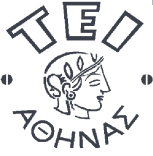 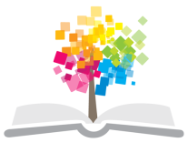 Συντήρηση Μεταλλικών Αντικειμένων (Θ)Δελτίο καταγραφής - ΜέταλλοΒασιλική Αργυροπούλου, Μαρία ΓιαννουλάκηΤμήμα Συντήρησης Αρχαιοτήτων και Έργων Τέχνης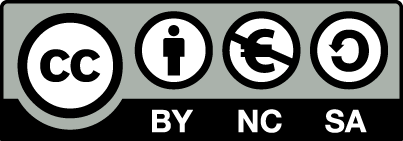 Το περιεχόμενο του μαθήματος διατίθεται με άδεια Creative Commons εκτός και αν αναφέρεται διαφορετικά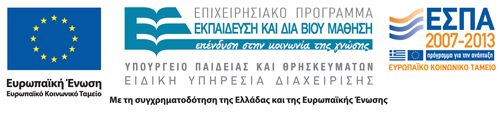 Το έργο υλοποιείται στο πλαίσιο του Επιχειρησιακού Προγράμματος «Εκπαίδευση και Δια Βίου Μάθηση» και συγχρηματοδοτείται από την Ευρωπαϊκή Ένωση (Ευρωπαϊκό Κοινωνικό Ταμείο) και από εθνικούς πόρους.ΔΕΛΤΙΟ ΚΑΤΑΓΡΑΦΗΣ- ΜΕΤΑΛΛΟΔΕΛΤΙΟ ΚΑΤΑΓΡΑΦΗΣ- ΜΕΤΑΛΛΟΚωδικός θέσης: Κωδικός θέσης: Κωδικός θέσης: Αρ. Μεταλλικού Αντικειμένου: Αρ. Μεταλλικού Αντικειμένου: Αρ. Μεταλλικού Αντικειμένου: Αρ. Μεταλλικού Αντικειμένου: Όνομα θέσης:Όνομα θέσης:Σκάμμα/πλαίσιο: Σκάμμα/πλαίσιο: Σκάμμα/πλαίσιο: Τωρινή θέση: Εργαστήριο Συντήρησης Μεταλλικών Αντικειμένων ΤΕΙ-ΑΤωρινή θέση: Εργαστήριο Συντήρησης Μεταλλικών Αντικειμένων ΤΕΙ-ΑΤωρινή θέση: Εργαστήριο Συντήρησης Μεταλλικών Αντικειμένων ΤΕΙ-ΑΤωρινή θέση: Εργαστήριο Συντήρησης Μεταλλικών Αντικειμένων ΤΕΙ-ΑΤύποςΕργαλείο                             Όργανο                           Όπλο/Οπλισμός                  Αγγείο-Σκεύος Κόσμημα                            Αντικείμενο                                           καλλωπισμού                   Διακοσμητικό                     Αγαλματίδιο                     αντικείμενοΣύνδεσμος                          Δομικό στοιχείοΝόμισμα                              Μη ταυτοποιήσιμο Εργαλείο                             Όργανο                           Όπλο/Οπλισμός                  Αγγείο-Σκεύος Κόσμημα                            Αντικείμενο                                           καλλωπισμού                   Διακοσμητικό                     Αγαλματίδιο                     αντικείμενοΣύνδεσμος                          Δομικό στοιχείοΝόμισμα                              Μη ταυτοποιήσιμο Εργαλείο                             Όργανο                           Όπλο/Οπλισμός                  Αγγείο-Σκεύος Κόσμημα                            Αντικείμενο                                           καλλωπισμού                   Διακοσμητικό                     Αγαλματίδιο                     αντικείμενοΣύνδεσμος                          Δομικό στοιχείοΝόμισμα                              Μη ταυτοποιήσιμο Υλικό κατασκευήςΥλικό κατασκευήςΥλικό κατασκευήςΧρυσός (κράμα)Άργυρος (κράμα)           Χαλκός (κράμα)              Σίδηρος (κράμα)           ΜόλυβδοςΚασσίτεροςΧρυσός (κράμα)Άργυρος (κράμα)           Χαλκός (κράμα)              Σίδηρος (κράμα)           ΜόλυβδοςΚασσίτεροςΔιαστάσεις (m)Διαστάσεις (m)Τεχνολογικά χαρακτηριστικά βάσει μακροσκοπικής και/ή μικροσκοπικής παρατήρησης Τεχνολογικά χαρακτηριστικά βάσει μακροσκοπικής και/ή μικροσκοπικής παρατήρησης Τεχνολογικά χαρακτηριστικά βάσει μακροσκοπικής και/ή μικροσκοπικής παρατήρησης Τεχνολογικά χαρακτηριστικά βάσει μακροσκοπικής και/ή μικροσκοπικής παρατήρησης Τεχνολογικά χαρακτηριστικά βάσει μακροσκοπικής και/ή μικροσκοπικής παρατήρησης Τεχνολογικά χαρακτηριστικά βάσει μακροσκοπικής και/ή μικροσκοπικής παρατήρησης Τεχνολογικά χαρακτηριστικά βάσει μακροσκοπικής και/ή μικροσκοπικής παρατήρησης Μήκος: Μήκος: Μονό αντικείμενο/Συνένωση τμημάτων:Μηχανικοί/Μεταλλουργικοί σύνδεσμοι:Μηχανικοί/Μεταλλουργικοί σύνδεσμοι:Μηχανικοί/Μεταλλουργικοί σύνδεσμοι:Μηχανικοί/Μεταλλουργικοί σύνδεσμοι:Μηχανικοί/Μεταλλουργικοί σύνδεσμοι:Διακόσμηση:Πλάτος: Πλάτος: Μονό αντικείμενο/Συνένωση τμημάτων:Μηχανικοί/Μεταλλουργικοί σύνδεσμοι:Μηχανικοί/Μεταλλουργικοί σύνδεσμοι:Μηχανικοί/Μεταλλουργικοί σύνδεσμοι:Μηχανικοί/Μεταλλουργικοί σύνδεσμοι:Μηχανικοί/Μεταλλουργικοί σύνδεσμοι:Διακόσμηση:Διάμετρος:Διάμετρος:Επιμετάλλωση:Επιγραφές:Επιγραφές:Επιγραφές:Επιγραφές:Επιγραφές:Άλλο:Πάχος: Πάχος: Επιμετάλλωση:Επιγραφές:Επιγραφές:Επιγραφές:Επιγραφές:Επιγραφές:Άλλο:Περιγραφή Αντικειμένου Περιγραφή Αντικειμένου Περιγραφή Αντικειμένου Περιγραφή Αντικειμένου Περιγραφή Αντικειμένου Περιγραφή Αντικειμένου Περιγραφή Αντικειμένου Περιγραφή Αντικειμένου Περιγραφή Αντικειμένου Μέρος σύνθετου αντικειμένου Μέρος σύνθετου αντικειμένου Δευτερεύοντα οργανικά υλικά:Δευτερεύοντα οργανικά υλικά:Δευτερεύοντα οργανικά υλικά:Δευτερεύοντα οργανικά υλικά:Δευτερεύοντα οργανικά υλικά:Δευτερεύοντα οργανικά υλικά:Δευτερεύοντα οργανικά υλικά:Επικαθίσεις/ Φθορές βάσει  μακροσκοπικής και/ή μικροσκοπικής παρατήρησης μεταλλικών τμημάτωνΕπικαθίσεις/ Φθορές βάσει  μακροσκοπικής και/ή μικροσκοπικής παρατήρησης μεταλλικών τμημάτωνΕπικαθίσεις/ Φθορές βάσει  μακροσκοπικής και/ή μικροσκοπικής παρατήρησης μεταλλικών τμημάτωνΕπικαθίσεις/ Φθορές βάσει  μακροσκοπικής και/ή μικροσκοπικής παρατήρησης μεταλλικών τμημάτωνΕπικαθίσεις/ Φθορές βάσει  μακροσκοπικής και/ή μικροσκοπικής παρατήρησης μεταλλικών τμημάτωνΕπικαθίσεις/ Φθορές βάσει  μακροσκοπικής και/ή μικροσκοπικής παρατήρησης μεταλλικών τμημάτωνΕπικαθίσεις/ Φθορές βάσει  μακροσκοπικής και/ή μικροσκοπικής παρατήρησης μεταλλικών τμημάτωνΕπικαθίσεις/ Φθορές βάσει  μακροσκοπικής και/ή μικροσκοπικής παρατήρησης μεταλλικών τμημάτωνΕπικαθίσεις/ Φθορές βάσει  μακροσκοπικής και/ή μικροσκοπικής παρατήρησης μεταλλικών τμημάτωνΣυμπήγματα:Συμπήγματα:Λευκά/γκρίζα προϊόντα διάβρωσης:Λευκά/γκρίζα προϊόντα διάβρωσης:Λευκά/γκρίζα προϊόντα διάβρωσης:Λευκά/γκρίζα προϊόντα διάβρωσης:Λευκά/γκρίζα προϊόντα διάβρωσης:Λευκά/γκρίζα προϊόντα διάβρωσης:Λευκά/γκρίζα προϊόντα διάβρωσης:Βελονισμοί:Βελονισμοί:Πράσινα/κυανά  προϊόντα διάβρωσης:Πράσινα/κυανά  προϊόντα διάβρωσης:Πράσινα/κυανά  προϊόντα διάβρωσης:Πράσινα/κυανά  προϊόντα διάβρωσης:Πράσινα/κυανά  προϊόντα διάβρωσης:Πράσινα/κυανά  προϊόντα διάβρωσης:Πράσινα/κυανά  προϊόντα διάβρωσης:Ρηγματώσεις:Ρηγματώσεις:Καφε/κόκκινα προϊόντα διάβρωσης:Καφε/κόκκινα προϊόντα διάβρωσης:Καφε/κόκκινα προϊόντα διάβρωσης:Καφε/κόκκινα προϊόντα διάβρωσης:Καφε/κόκκινα προϊόντα διάβρωσης:Καφε/κόκκινα προϊόντα διάβρωσης:Καφε/κόκκινα προϊόντα διάβρωσης:Απώλεια υλικού/τμήματος:Απώλεια υλικού/τμήματος:Πορτοκαλί/κίτρινα προϊόντα διάβρωσης:Πορτοκαλί/κίτρινα προϊόντα διάβρωσης:Πορτοκαλί/κίτρινα προϊόντα διάβρωσης:Πορτοκαλί/κίτρινα προϊόντα διάβρωσης:Πορτοκαλί/κίτρινα προϊόντα διάβρωσης:Πορτοκαλί/κίτρινα προϊόντα διάβρωσης:Πορτοκαλί/κίτρινα προϊόντα διάβρωσης:Μαύρα προϊόντα διάβρωσης:Μαύρα προϊόντα διάβρωσης:Πορφυρά προϊόντα διάβρωσης:Πορφυρά προϊόντα διάβρωσης:Πορφυρά προϊόντα διάβρωσης:Πορφυρά προϊόντα διάβρωσης:Πορφυρά προϊόντα διάβρωσης:Πορφυρά προϊόντα διάβρωσης:Πορφυρά προϊόντα διάβρωσης:Επικαθίσεις/ Φθορές βάσει  μακροσκοπικής και/ή μικροσκοπικής παρατήρησης οργανικών τμημάτωνΕπικαθίσεις/ Φθορές βάσει  μακροσκοπικής και/ή μικροσκοπικής παρατήρησης οργανικών τμημάτωνΕπικαθίσεις/ Φθορές βάσει  μακροσκοπικής και/ή μικροσκοπικής παρατήρησης οργανικών τμημάτωνΕπικαθίσεις/ Φθορές βάσει  μακροσκοπικής και/ή μικροσκοπικής παρατήρησης οργανικών τμημάτωνΕπικαθίσεις/ Φθορές βάσει  μακροσκοπικής και/ή μικροσκοπικής παρατήρησης οργανικών τμημάτωνΕπικαθίσεις/ Φθορές βάσει  μακροσκοπικής και/ή μικροσκοπικής παρατήρησης οργανικών τμημάτωνΕπικαθίσεις/ Φθορές βάσει  μακροσκοπικής και/ή μικροσκοπικής παρατήρησης οργανικών τμημάτωνΕπικαθίσεις/ Φθορές βάσει  μακροσκοπικής και/ή μικροσκοπικής παρατήρησης οργανικών τμημάτωνΕπικαθίσεις/ Φθορές βάσει  μακροσκοπικής και/ή μικροσκοπικής παρατήρησης οργανικών τμημάτωνΦωτογραφική Αποτύπωση ΑντικειμένουΦωτογραφική Αποτύπωση ΑντικειμένουΦωτογραφική Αποτύπωση ΑντικειμένουΦωτογραφική Αποτύπωση ΑντικειμένουΦωτογραφική Αποτύπωση ΑντικειμένουΦωτογραφική Αποτύπωση ΑντικειμένουΦωτογραφική Αποτύπωση ΑντικειμένουΦωτογραφική Αποτύπωση ΑντικειμένουΦωτογραφική Αποτύπωση ΑντικειμένουΣχεδιαστική Αποτύπωση Παθολογίας και Στρωματογραφίας ΔιάβρωσηςΣχεδιαστική Αποτύπωση Παθολογίας και Στρωματογραφίας ΔιάβρωσηςΣχεδιαστική Αποτύπωση Παθολογίας και Στρωματογραφίας ΔιάβρωσηςΣχεδιαστική Αποτύπωση Παθολογίας και Στρωματογραφίας ΔιάβρωσηςΣχεδιαστική Αποτύπωση Παθολογίας και Στρωματογραφίας ΔιάβρωσηςΣχεδιαστική Αποτύπωση Παθολογίας και Στρωματογραφίας ΔιάβρωσηςΣχεδιαστική Αποτύπωση Παθολογίας και Στρωματογραφίας ΔιάβρωσηςΣχεδιαστική Αποτύπωση Παθολογίας και Στρωματογραφίας ΔιάβρωσηςΣχεδιαστική Αποτύπωση Παθολογίας και Στρωματογραφίας ΔιάβρωσηςΔιαγνωστική εξέταση με φυσικοχημικές τεχνικές παρατήρησης και ανάλυσηςΔιαγνωστική εξέταση με φυσικοχημικές τεχνικές παρατήρησης και ανάλυσηςΤΕΧΝΙΚΕΣ ΠΑΡΑΤΗΡΗΣΗΣ                                   ΤΕΧΝΙΚΕΣ ΑΝΑΛΥΣΗΣΣυμπεράσματα-Συζήτηση (τεχνολογία κατασκευής και κατάσταση διατήρησης)Προτεινόμενες επεμβάσεις συντήρησηςΣύνταξη Δελτίου: Ημερομηνία: Ανοικτά Ακαδημαϊκά ΜαθήματαΤεχνολογικό Εκπαιδευτικό Ίδρυμα ΑθήναςΤέλος ΕνότηταςΧρηματοδότησηΤο παρόν εκπαιδευτικό υλικό έχει αναπτυχθεί στο πλαίσιο του εκπαιδευτικού έργου του διδάσκοντα.Το έργο «Ανοικτά Ακαδημαϊκά Μαθήματα στο ΤΕΙ Αθήνας» έχει χρηματοδοτήσει μόνο τη αναδιαμόρφωση του εκπαιδευτικού υλικού. Το έργο υλοποιείται στο πλαίσιο του Επιχειρησιακού Προγράμματος «Εκπαίδευση και Δια Βίου Μάθηση» και συγχρηματοδοτείται από την Ευρωπαϊκή Ένωση (Ευρωπαϊκό Κοινωνικό Ταμείο) και από εθνικούς πόρους.